ПРЕСС-РЕЛИЗПорядок направления возражений относительно размера и местоположения границ земельного участка, выделяемого в счет земельной доли или земельных долей из земель сельскохозяйственного назначения	Особенности выдела земельного участка в счет земельных долей из земель сельскохозяйственного назначения установлены Федеральным законом 
от 24.06.2002 № 101-ФЗ «Об обороте земель сельскохозяйственного назначения» (далее – Закон об обороте).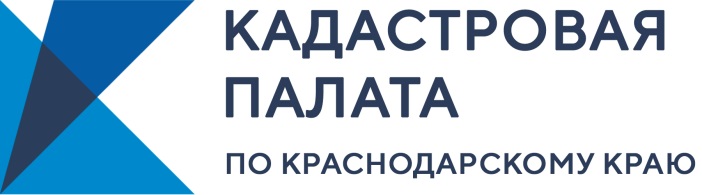 	Участник или участники долевой собственности на земельный участок из земель сельскохозяйственного назначения вправе выделить земельный участок в счет своей земельной доли или своих земельных долей на основании решения общего собрания участников долевой собственности или, в случае отсутствия такого решения, собственник земельной доли или земельных долей вправе выделить земельный участок в счет земельной доли или земельных долей в соответствии с проектом межевания, утверждаемым решением собственника земельной доли (долей) (пункты 1-2 статьи 13 Закон об обороте).	Необходимо отметить, что порядок утверждения проекта межевания для вышеуказанных случаев отличается. В данном случае более подробно рассмотрим вопрос относительно выдела земельной доли или земельных долей на основании проекта межевания, утвержденного решением собственника земельной доли (долей).	Проект межевания земельного участка, утверждаемый решением собственника земельной доли или земельных долей, подлежит обязательному согласованию с участниками долевой собственности. Предметом согласования являются размер и местоположение границ выделяемого в счет земельной доли или земельных долей земельного участка (статья 13.1 Закона об обороте).	В данном случае извещение о необходимости согласования проекта межевания земельного участка опубликовывается в средствах массовой информации, определенных субъектом Российской Федерации, или направляется участникам долевой собственности.	В соответствии с пунктом 12 статьи 13.1 Закона об обороте в случае, если в течение 30 дней со дня надлежащего извещения участников долевой собственности о согласовании проекта межевания земельного участка в соответствии с пунктами 9 - 11 статьи 13.1 Закона об обороте от участников долевой собственности не поступят возражения относительно размера и местоположения границ выделяемого в счет земельной доли или земельных долей земельного участка (далее - Возражения), проект межевания земельного участка считается согласованным.Таким образом, законодательством установлено, что Возражения направляются в отношении извещения о необходимости согласования проекта межевания земельного участка, утвержденного решением собственника земельной доли (долей).При этом положениями Закона об обороте не предусмотрено направление Возражений в орган регистрации прав на извещения о проведении собраний участников долевой собственности.	Кроме того, пунктом 13 статьи 13.1 Закона об обороте установлены требования к Возражениям. Необходимо обратить внимание, что Законом об обороте установлен срок 
(30 дней), в течение которого Возражения могут поступить в орган регистрации прав по месту расположения такого земельного участка и кадастровому инженеру. Таким образом, при рассмотрении Возражений органом регистрации прав на предмет соблюдения сроков, установленных пунктом 12 статьи 13 Закона об обороте, учитывается дата опубликования (направления) извещения о необходимости согласования проекта межевания земельного участка, а также дата поступления в орган регистрации прав Возражения, так как Законом об обороте установлен срок, в течение которого Возражения должны поступить непосредственно в орган регистрации прав. В соответствии со статьей 191 Гражданского кодекса Российской Федерации (далее – ГК РФ) течение срока, определенного периодом времени, начинается на следующий день после календарной даты или наступления события, которыми определено его начало.В случае,если последний день срока приходится на нерабочий день, днем окончания срока считается ближайший следующий за ним рабочий день (статья 193 ГК РФ).______________________________________________________________________________________________________Начальник отдела обработки документов и обеспечения учетных действий №1Игорь Игоревич МаксименкоКонтакты пресс-службы Кадастровой палаты по Краснодарскому краю: press23@23.kadastr.ru